МИНИСТЕРСТВО НА ТРУДА И СОЦИАЛНАТА ПОЛИТИКАИЗПЪЛНИТЕЛНА АГЕНЦИЯ „ОПЕРАТИВНА ПРОГРАМА „НАУКА И ОБРАЗОВАНИЕ ЗА ИНТЕЛИГЕНТЕН РАСТЕЖ“Методика за оценка и класиране на кандидати за партньори по ОП НОИРМетодика за оценка и класиране на кандидати за партньори по ОП РЧР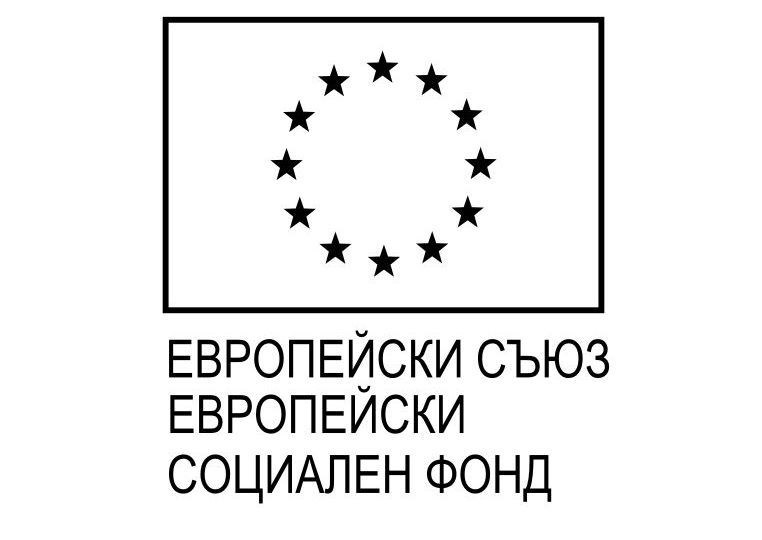 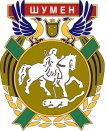 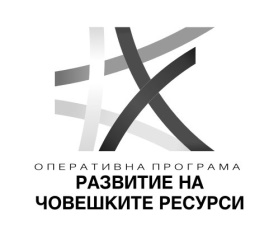 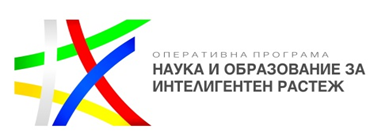 Критерий ТочкиК1Опит в управление/ изпълнение на проекти и/или дейности в едно или повече от направленията за ОП НОИР 30над 5 години30между 1 и 5 години201 година10К2Брой реализирани проекти и/или дейности в едно или повече от направленията за ОП НОИР 30над 5 проекта и/или дейности30между 1 и 5проекта и/или дейности201 проект и/или дейност10K3Наличие на финансов капацитет за партньори по НОИР, които са второстепенни разпоредители с бюджетни средства.Организацията разполага с необходимия финансов капацитет, ако утвърдените разходи по бюджета на второстепенния разпоредител за текущата година са по-високи от размера на исканата БФП, която ще разходват.Информацията за индикативен бюджет на партньора се вписва в Заявлението20Организацията разполага с необходимия финансов капацитет, ако утвърдените разходи по бюджета на второстепенния разпоредител за текущата година са по-ниски от размера на исканата БФП, която ще разходват.Информацията за индикативен бюджет на партньора се вписва в Заявлението0К4Наличие на финансов капацитет за партньори по НОИР, които са ЮЛНЦКандидатът има добра финансова стабилност, пресметната по методика за определяне на финансов капацитет, приложена към пакета документи за информация на процедурата20Кандидатът лоша финансова стабилност, пресметната по методика за определяне на финансов капацитет, приложена към пакета документи за информация на процедурата0Максимален брой точки (К1+К2+К3) или (К1+К2+К3)  Максимален брой точки (К1+К2+К3) или (К1+К2+К3)  Максимален брой точки (К1+К2+К3) или (К1+К2+К3)  80Критерий ТочкиК1Опит в управление/ изпълнение на проекти и/или дейности в едно или повече от направленията за ОП РЧР 30над 5 години30между 1 и 5 години201 година10К2Брой реализирани проекти и/или дейности в едно или повече от направленията за ОП РЧР30над 5 проекта и/или дейности30между 1 и 5проекта и/или дейности201 проект и/или дейност10К3Наличие на финансов капацитет Кандидатът има добра финансова стабилност, пресметната по методика за определяне на финансов капацитет, приложена към пакета документи за информация на процедурата20Кандидатът лоша финансова стабилност, пресметната по методика за определяне на финансов капацитет, приложена към пакета документи за информация на процедурата0Максимален брой точки (К1+К2+К3)  Максимален брой точки (К1+К2+К3)  Максимален брой точки (К1+К2+К3)  80